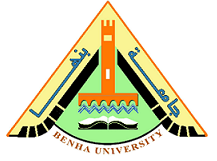 جامعة بنهاكلية الهندسة بشبراإدارة الدراسات العلياالسيد الأستاذ الدكتور / رئيس قسم الهندسة ........................تحية طيبة وبعد،،برجاء التكرم باتخاذ اللازم نحو إلغاء التسجيل لرسالة : -المهندس / ............................................. جهة العمل / ..................................المسجل لدرجة /....................................... التخصص/..................................... وذلك بسبب/ : عدم الجدية بناء علي تقرير السادة المشرفين وبرغم إنذاره ثلاث مراتبناء علي طلبه لظروف خاصةعدم اجتياز الأمتحان االتأهيلي الشاملوتفضلوا بقبول وافر الشكر والتقدير،،،،،المشرف الرئيسي